Parlament České republikyPOSLANECKÁ SNĚMOVNA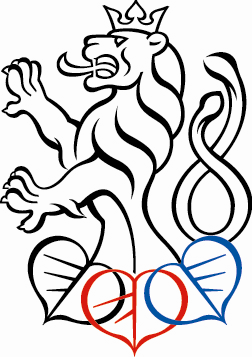 20229. volební obdobíPOZVÁNKAna 6. schůzi 
podvýboru pro dopravukterá se koná 
dne 23. listopadu 2022(schůze podvýboru je podle § 44 odst. 3 zákona č. 90/1995 Sb. 
o jednacím řádu Poslanecké sněmovny 
NEVEŘEJNÁ)v budově Poslanecké sněmovny, Sněmovní 1, 118 26 Praha 1zasedací místnost hospodářského výboru K306 

NÁVRH POŘADU SCHůZe

14:30 hodin:Schválení programu schůze Vysokorychlostní tratě VRT 	-  analýza aktuální situace a blízké budoucnosti 
 					-  stav chystané legislativy	 
Návrh termínu a pořadu následující schůze	
Různé  V Praze dne 10. listopadu                                                      Ondřej  L o c h m a n  v.r.
 	          předseda podvýboru